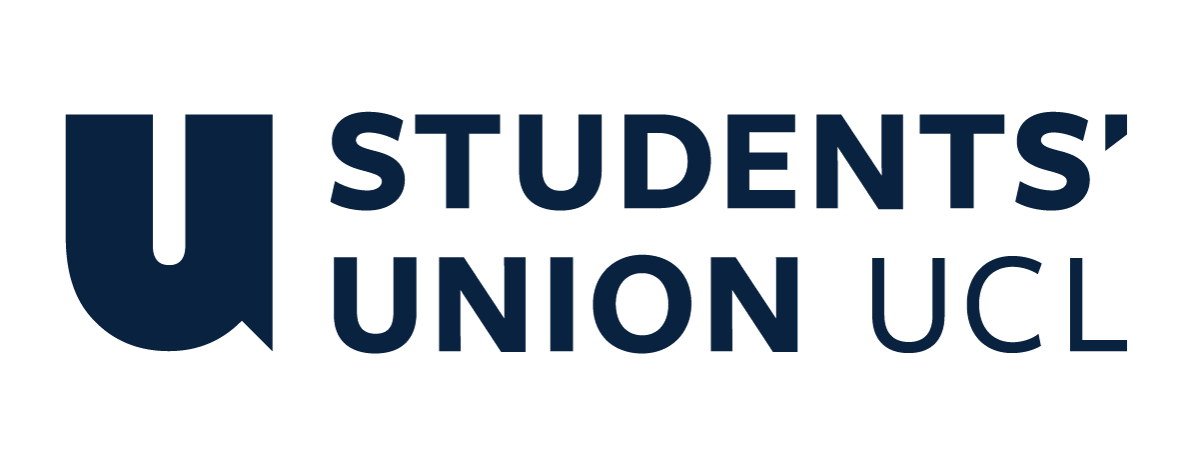 The Constitution of Students’ Union UCL Disaster Risk Reduction and Humanitarianism SocietyNameThe name of the club/society shall be Students’ Union UCL Disaster Risk Reduction and Humanitarianism Society.The club/society shall be affiliated to Students’ Union UCL.Statement of IntentThe constitution, regulations, management and conduct of the club/society shall abide by all Students’ Union UCL policy, and shall be bound by the Students’ Union UCL Memorandum & Articles of Association, Byelaws, Club and Society Regulations and the club and society procedures and guidance – laid out in the ‘how to guides’.The club/society stresses that it abides by Students’ Union UCL Equal Opportunities Policies, and that club/society regulations pertaining to membership of the club/society or election to the club/society shall not contravene this policy.The Club and Society Regulations can be found on the following webpage: http://studentsunionucl.org/content/president-and-treasurer-hub/rules-and-regulations.The Society CommitteePresidentThe president’s primary role is laid out in section 5.7 of the Club and Society Regulations.To function as the primary officer of the society, be the point of contact between the society and the Student Union whilst encouraging open communication and a sense of community in all meetings and events.TreasurerThe treasurer’s primary role is laid out in section 5.8 of the Club and Society Regulations.To co-lead, alongside the President in all financial responsibilities. Authorise and record all expenditures on behalf of the society and support the society in the manner of a primary officer.Welfare OfficerThe welfare officer’s primary role is laid out in section 5.9 of the Club and Society Regulations.Be the point of contact for all issues relating to the society members’ well-being while aiming to foster a positive and welcoming environment for all members and administration members.Additional Committee Members Social Secretary:To take lead on organising a variety of regular social activities for the whole society. Whilst working alongside fellow committee members on the planning and delivery of social events.Management of the club/society shall be vested in the club/society committee which will endeavour to meet regularly during term time (excluding UCL reading weeks) to organise and evaluate club/society activities.The committee members shall perform the roles as described in section 5 of the Students’ Union UCL Club and Society Regulations.Committee members are elected to represent the interests and well-being of club/society members and are accountable to their members. If club/society members are not satisfied by the performance of their representative officers they may call for a motion of no-confidence in line with the Students’ Union UCL Club and Society Regulations.Terms, Aims and ObjectivesThe club/society shall hold the following as its aims and objectives.The club/society shall strive to fulfil these aims and objectives in the course of the academic year as its commitment to its membership.The core activities of the club/society shall be: Academic Debates	Campaigning and Charity Volunteering	Alumni and Academic Meetings	Annual BallIn addition, the club/society shall also strive to organise other activities for its members where possible: Museum VisitsPizza NightsPub QuizzesScavenger HuntsThis constitution shall be binding on the club/society officers, and shall only be altered by consent of a two-thirds majority of the full members present at a club/society general meeting. The Activities Executive shall approve any such alterations. This constitution has been approved and accepted as the Constitution for the Students’ Union UCL Disaster Risk Reduction and Humanitarianism Society. By signing this document the president and treasurer have declared that they have read and abide by the Students’ Union UCL Club and Society Regulations.President name:Isabel ValderPresident signature:/Isabel A Valder/Date:21/06/2023Treasurer name:Jasmine AdeanTreasurer signature:/Jasmine Adean/Date:30/06/2023